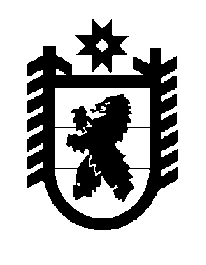 Российская Федерация Республика Карелия    ПРАВИТЕЛЬСТВО РЕСПУБЛИКИ КАРЕЛИЯПОСТАНОВЛЕНИЕ                                 от  20 августа 2014 года № 268-Пг. Петрозаводск О конкурсе проектов по формированию 
«бюджета для граждан» в 2014 годуВ целях совершенствования форм представления и содержания информации о бюджете для граждан Правительство Республики Карелия постановляет:1. Утвердить прилагаемое Положение о конкурсе проектов по формированию «бюджета для граждан» в 2014 году.2. Министерству финансов Республики Карелия выплатить премии победителям конкурса проектов по формированию «бюджета для граждан» за счет средств бюджета Республики Карелия, предусмотренных Министерству финансов Республики Карелия Законом Республики Карелия от 20 декабря 2013 года № 1759-ЗРК «О бюджете Республики Карелия на 2014 год и на плановый период 2015 и 2016 годов» в 2014 году на реализацию государственных функций, связанных 
с общегосударственным управлением, в следующем размере: 1) для физических лиц: в номинации «Лучший проект по формированию бюджета для отдельных социальных групп граждан»:1 место –  10 тыс. рублей;2 место –  8 тыс. рублей;3 место – 5 тыс. рублей;в номинации «Лучший проект по формированию краткого представления (фокус-взгляда) о «бюджете для граждан»:1 место –  10 тыс. рублей;2 место – 8 тыс. рублей;3 место –  5 тыс. рублей;2) для юридических лиц: в номинации «Лучший проект по представлению данных о «бюджете для граждан» на мобильных устройствах»:1 место –  30 тыс. рублей;2 место –  20 тыс. рублей.          Глава Республики Карелия                                                             А.П. ХудилайненУтверждено постановлениемПравительства 
                                                                   Республики Карелия от  20 августа 2014 года № 268-П  ПОЛОЖЕНИЕо конкурсе проектов по формированию 
«бюджета для граждан» в 2014 году1. Настоящее Положение определяет правила проведения 
в 2014 году конкурсного отбора проектов по формированию «бюджета для граждан» (далее – Положение, конкурс, проект).2. Конкурс проводится в целях выявления и распространения общей практики формирования бюджета в формате, обеспечивающем открытость и доступность информации об управлении общественными финансами для граждан.3. Конкурс проводится по следующим номинациям:1) «Лучший проект по формированию бюджета для отдельных социальных групп граждан» – проект, которым сформировано «узкое» представление бюджета для отдельных социальных групп граждан (работники бюджетной сферы, студенты, многодетные семьи, пенсионеры, лица, нуждающиеся в улучшении жилищных условий, и т.п.);2) «Лучший проект по формированию краткого представления (фокус-взгляда) о «бюджете для граждан» – проект, которым сформировано краткое представление (фокус-взгляд), характеризующее «бюджет для граждан» в краткой и доступной форме (3-4 страницы) и охватывающее потенциально интересные для широкого круга лиц данные о бюджете;3) «Лучший проект по представлению данных о «бюджете для граждан» на мобильных устройствах» – мобильное приложение (сервис «открытый бюджет»), представляющее данные о «бюджете для граждан» в электронном виде.4. Представлять проекты на конкурс могут физические лица 
в номинациях «Лучший проект по формированию бюджета для отдельных социальных групп граждан», «Лучший проект по формированию краткого представления (фокус-взгляд) о «бюджете для граждан» и юридические лица – в номинации «Лучший проект по представлению данных о «бюджете для граждан» на мобильных устройствах» (далее – авторы). В основу проекта могут быть положены данные федерального бюджета или регионального бюджета.Проекты могут быть индивидуальными и коллективными.5. Организатором конкурса является Министерство финансов Республики Карелия (далее – организатор конкурса).6. Извещение о проведении конкурса размещается организатором конкурса на его официальном сайте в информационно-телекоммуникационной сети «Интернет» (http://minfin.karelia.ru) в течение 3 календарных дней после принятия им решения о проведении конкурса.В извещении о проведении конкурса указываются:а) наименование, местонахождение, почтовый адрес, адрес электронной почты и контактный телефон организатора конкурса;б) дата начала и дата окончания приема заявок, перечень документов, представляемых авторами, место подачи заявок;в) требования к заявке и проекту, критерии их отбора.7. Для участия в конкурсе авторы подают организатору конкурса заявку  по форме согласно приложению 1 к Положению. К заявке прилагается проект, в котором:описаны цель, задачи и ожидаемые результаты его реализации;указаны предложения по практической реализации проекта;содержание проекта соответствует выбранной номинации (номинациям) и основано на данных федерального бюджета или регионального бюджета.К проекту могут прилагаться презентации, статьи, буклеты и прочее, в случае если проект требует инсталляции среды разработчика – установочные диски.Требования к оформлению проекта не устанавливаются.Подача заявки подтверждает согласие автора на безвозмездную публикацию проекта, его воспроизведение в любой форме, распространение, публичный показ, а также на размещение в информационно-телекоммуникационной сети «Интернет» организатором конкурса.8. Прием заявок осуществляется в течение 60 календарных дней со дня публикации организатором конкурса извещения о проведении конкурса.9. Автор, подавший заявку, вправе отозвать ее в любое время до окончания срока подачи заявок.В случае если заявка является коллективной, каждый соавтор должен уведомить организатора конкурса о своем согласии отозвать заявку.Отозванная заявка не может быть повторно представлена на конкурс.10. Организатор конкурса в течение 5 календарных дней со дня окончания приема документов, указанных в пункте 7 Положения, рассматривает заявки и проекты на соответствие требованиям, установленным Положением.11. В случае соответствия или несоответствия заявки и проекта требованиям, установленным Положением, организатором конкурса принимается решение о допуске проекта к участию в конкурсе или об отказе в допуске проекта к участию в конкурсе, которое направляется автору в течение 7 календарных дней со дня его принятия организатором конкурса.12. Проект, основанный на данных федерального бюджета, допущенный к участию в конкурсе, направляется организатором конкурса для участия в федеральном конкурсе в случае его проведения на федеральном уровне. 13. В решении организатора конкурса, указанном в пункте 11 Положения, должна содержаться следующая информация:а) общее количество поступивших заявок и проектов;б) время и место определения соответствия заявок и проектов и их рассмотрения;в) проекты, допущенные к участию в конкурсе;г) проекты, не допущенные к участию в конкурсе, с указанием причин отказа;д) проекты, основанные на данных федерального бюджета, направленные для участия в федеральном конкурсе.14. Проекты оцениваются конкурсной комиссией, созданной организатором конкурса (далее – конкурсная комиссия). Персональный состав конкурсной комиссии утверждается организатором конкурса.15. Конкурсная комиссия рассматривает проекты и оценивает их в течение 30 календарных дней со дня оформления организатором конкурса решения, указанного в пункте 11 Положения, по следующим критериям:а) практическая значимость проекта;б) конкретность поставленных целей, задач и ожидаемых результатов реализации проекта;в) завершенность проекта;г) оригинальность проекта;д) качество оформления проекта.16. За каждый из критериев, указанных в пункте 15 Положения, конкурсная комиссия присваивает проекту баллы по десятибалльной шкале (от нуля до десяти). 17. Итоговая оценка проекта рассчитывается по следующей формуле:          k    nИО = ∑( ∑ (ЗКi х ОЦi)), где:          1    1ИО – итоговая оценка по одной заявке автора в баллах;ЗКi – весовое значение соответствующего (i) критерия;ОЦi – оценка, выставляемая членом конкурсной комиссии по соответствующему (i) критерию в баллах;k – количество членов конкурсной комиссии;n – количество критериев.Результаты оценки проекта заносятся членами конкурсной комиссии в оценочный лист (приложение 2), на основании которых формируется сводная рейтинговая таблица (приложение 3).18. По результатам оценки проектов конкурсная комиссия принимает решение о победителях конкурса по каждой номинации, которое оформляется в течение 10 календарных дней со дня его принятия соответствующим протоколом.19. Победителями конкурса признаются проекты, набравшие наибольшую сумму баллов. В случае если нескольким проектам присвоено равное количество баллов, победитель конкурса определяется путем открытого голосования простым большинством голосов членов конкурсной комиссии, присутствующих на заседании, при условии участия в нем не менее двух третей от их общего числа. В случае равенства голосов голос председателя конкурсной комиссии является решающим.20. Решение конкурсной комиссии об определении победителей конкурса размещается организатором конкурса на его официальном сайте в информационно-телекоммуникационной сети «Интернет» (http://minfin.karelia.ru) в течение 10 календарных дней со дня оформления протокола конкурсной комиссии о победителях конкурса.21. Выплата денежных премий (за вычетом налогов в соответствии с законодательством Российской Федерации) победителям конкурса осуществляется в безналичной форме на счет, реквизиты которого указаны в заявке, в течение 30 календарных дней со дня оформления протокола конкурсной комиссии о победителях конкурса. 22. В случае если в конкурсе в одной номинации участвует один проект, конкурсная комиссия рассматривает и оценивает его в порядке, установленном Положением, и принимает решение о признании (непризнании) проекта победителем конкурса в заявленной номинации. 23. Организатор конкурса вправе осуществлять выпуск информационно-рекламных изданий и публикацию материалов в средствах массовой информации об авторах и их проектах, в том числе в целях распространения данных материалов на конференциях, семинарах, круглых столах и других мероприятиях.24. Решения организатора конкурса и конкурсной комиссии могут быть обжалованы в установленном законодательством Российской Федерации порядке.Приложение 1к ПоложениюЗАЯВКАПрошу допустить проект к участию в конкурсе проектов по формированию «бюджета для граждан» в 2014 году по номинации (номинациям)___________________________________________________, основанный на данных федерального бюджета (регионального бюджета) (нужное подчеркнуть).Согласен на обработку персональных данных.    Приложения:    1.    2.    3.    4.Приложение 2к ПоложениюОценочный лист проекта по формированию «бюджета для граждан»______________________________________(Ф.И.О. члена конкурсной комиссии)Приложение 3  к ПоложениюСводная рейтинговая таблица проектов по формированию «бюджета для граждан» Министерство финансов Республики Карелияот _________________________,(фамилия, имя, отчество) проживающего(ей) по адресу:____________________________,
____________________________     (данные паспорта или иного документа, удостоверяющего личность: вид,номер, кем и когда выдан)____________________________(адрес электронной почты)____________________________(банковские реквизиты для перечисления денежных средств)(дата)(подпись)(расшифровка подписи)Номинация для физических лиц «Лучший проект по формированию бюджета для отдельных социальных групп граждан»Номинация для физических лиц «Лучший проект по формированию бюджета для отдельных социальных групп граждан»Номинация для физических лиц «Лучший проект по формированию бюджета для отдельных социальных групп граждан»Номинация для физических лиц «Лучший проект по формированию бюджета для отдельных социальных групп граждан»Номинация для физических лиц «Лучший проект по формированию бюджета для отдельных социальных групп граждан»Наименование проектаНаименование проектаНаименование проектаНаименование проектаНаименование проекта№п/пКритерийВесовое значение критерияВесовое значение критерияОценка(в баллах 
от 0 до 10)1.Практическая значимость0,30,32.Оригинальность0,30,33.Конкретность поставленных целей, задач и ожидаемых результатов0,20,24.Качество оформления0,10,15.Завершенность0,10,1ИтогоИтого11Номинация для физических лиц «Лучший проект по формированию краткого представления (фокус-взгляда) о «бюджете для граждан»Номинация для физических лиц «Лучший проект по формированию краткого представления (фокус-взгляда) о «бюджете для граждан»Номинация для физических лиц «Лучший проект по формированию краткого представления (фокус-взгляда) о «бюджете для граждан»Номинация для физических лиц «Лучший проект по формированию краткого представления (фокус-взгляда) о «бюджете для граждан»Номинация для физических лиц «Лучший проект по формированию краткого представления (фокус-взгляда) о «бюджете для граждан»Наименование проектаНаименование проектаНаименование проектаНаименование проектаНаименование проекта№п/пКритерийЗначимость критерияЗначимость критерияОценка(в баллах 
от 0 до 10)1.Практическая значимость0,30,32.Оригинальность0,30,33.Конкретность поставленных целей, задач и ожидаемых результатов0,20,24.Качество оформления0,10,15.Завершенность0,10,1ИтогоИтого11Номинация для юридических лиц «Лучший проект по представлению данных о «бюджете для граждан» на мобильных устройствах» Номинация для юридических лиц «Лучший проект по представлению данных о «бюджете для граждан» на мобильных устройствах» Номинация для юридических лиц «Лучший проект по представлению данных о «бюджете для граждан» на мобильных устройствах» Номинация для юридических лиц «Лучший проект по представлению данных о «бюджете для граждан» на мобильных устройствах» Номинация для юридических лиц «Лучший проект по представлению данных о «бюджете для граждан» на мобильных устройствах» Наименование проектаНаименование проектаНаименование проектаНаименование проектаНаименование проекта№п/пКритерийКритерийЗначимость критерияОценка 
(в баллах 
от 0 до 10)1.Практическая значимостьПрактическая значимость0,32.ОригинальностьОригинальность0,33.Конкретность поставленных целей, задач и ожидаемых результатовКонкретность поставленных целей, задач и ожидаемых результатов0,24.Качество оформленияКачество оформления0,15.ЗавершенностьЗавершенность0,1ИтогоИтогоИтого1Рейтинг проектовНаименование проектаАвтор проектаИтоговая оценка проектаФизические лицаФизические лицаФизические лицаФизические лицаНоминация для физических лиц «Лучший проект по формированию бюджета для отдельных социальных групп граждан»Номинация для физических лиц «Лучший проект по формированию бюджета для отдельных социальных групп граждан»Номинация для физических лиц «Лучший проект по формированию бюджета для отдельных социальных групп граждан»Номинация для физических лиц «Лучший проект по формированию бюджета для отдельных социальных групп граждан»123…Номинация для физических лиц «Лучший проект по формированию краткого представления (фокус-взгляда) о «бюджете для граждан»Номинация для физических лиц «Лучший проект по формированию краткого представления (фокус-взгляда) о «бюджете для граждан»Номинация для физических лиц «Лучший проект по формированию краткого представления (фокус-взгляда) о «бюджете для граждан»Номинация для физических лиц «Лучший проект по формированию краткого представления (фокус-взгляда) о «бюджете для граждан»123…Юридические лицаЮридические лицаЮридические лицаЮридические лицаНоминация для юридических лиц «Лучший проект по представлению данных о «бюджете для граждан» на мобильных устройствах»Номинация для юридических лиц «Лучший проект по представлению данных о «бюджете для граждан» на мобильных устройствах»Номинация для юридических лиц «Лучший проект по представлению данных о «бюджете для граждан» на мобильных устройствах»Номинация для юридических лиц «Лучший проект по представлению данных о «бюджете для граждан» на мобильных устройствах»123…